Козаченко Владимир ИвановичExperience:Documents and further information:Seamans passport / Паспорт моряка АВ 309207                                        12.08.2005 - 12.02.2015 Travel passport / Загран паспорт ЕE 734074                                                25.11.2008 - 25.11.2018 Civic Passport / Гражданский паспорт АР 086587                                       09.12.1997Certificate of competency / Рабочий диплом 01131/2003/10                        03.11.2003 Endorsement of certificate / Подтверждение к диплому 01131/2003/10     09.04.2010 - 29.05.2013Certificate 13000SV  proficiency in survival craft and rescue boats (VI/2)   29.05.2008 - 29.05.2013Medical Care (VI/4-2) /  3992                                                                   21.05.2009 - 21.05.2010   Oil tanker /  0126/2010                                                                             19.03.2010 - 19.03.2015Yellow fever /  Exe 11.08  Eot 06                                                                   21.06.2007 - 21.06.2017Position applied for: Able SeamanDate of birth: 13.09.1962 (age: 55)Citizenship: UkraineResidence permit in Ukraine: NoCountry of residence: UkraineCity of residence: SevastopolPermanent address: ул. Юмашева дом 13 кв.140Contact Tel. No: +38 (068) 949-38-41 / +38 (069) 292-48-35E-Mail: kozachenko_vov@mail.ruU.S. visa: NoE.U. visa: NoUkrainian biometric international passport: Not specifiedDate available from: 27.04.2010English knowledge: ModerateMinimum salary: 1000 $ per monthPositionFrom / ToVessel nameVessel typeDWTMEBHPFlagShipownerCrewingAble Seaman12.12.2008-20.06.2009Contaz TraderContainer Ship91419548UkraineCommercial Fleet of Donbass LTDTavrida ShippingAble Seaman24.06.2007-17.10.2007FalklandDry Cargo3800-VallettaFalkeid ManagementSea FactorAble Seaman14.07.2006-30.03.2007Crystal LilyBulk Carrier50000-PanamaTornado shipping CoSea FactorAble Seaman28.10.2004-26.06.2005EurofrostRefrigerator5800-PanamaLaskaridis shippingSiemens training centreAble Seaman20.12.2002-06.10.2003SondosRo-Ro5600-UAEKhalid Faraj ShippingSea Line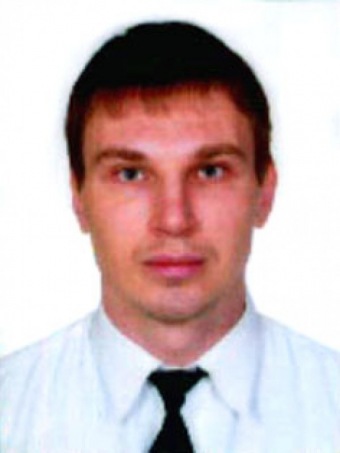 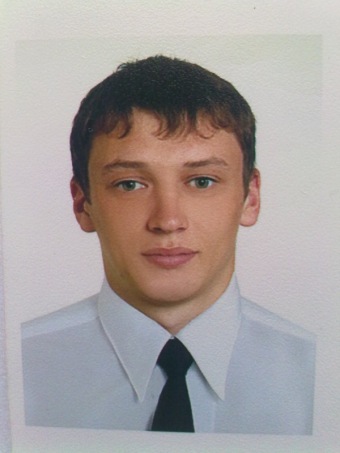 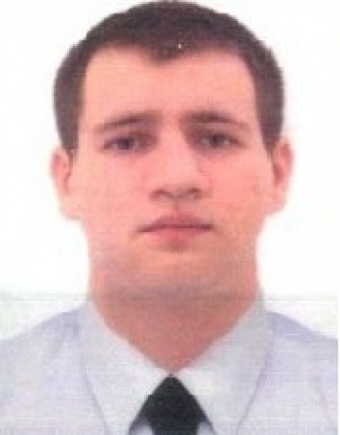 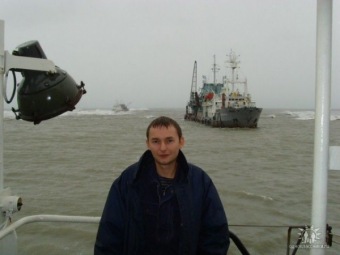 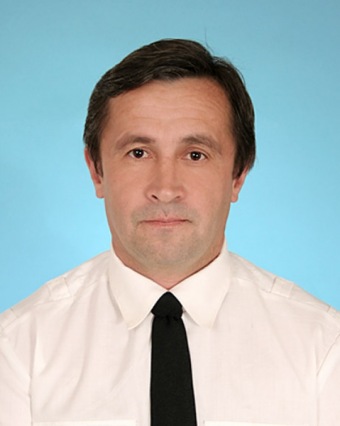 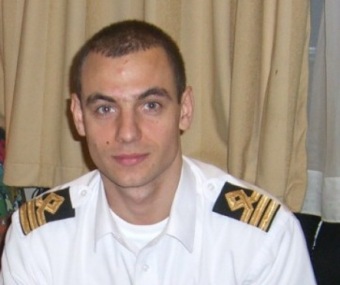 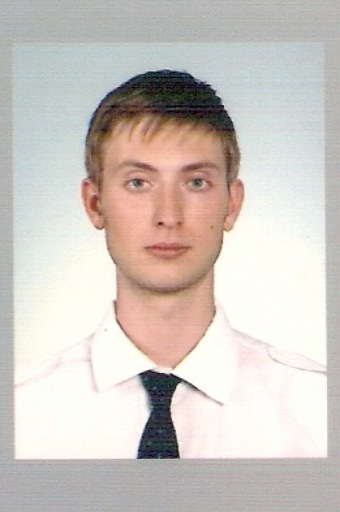 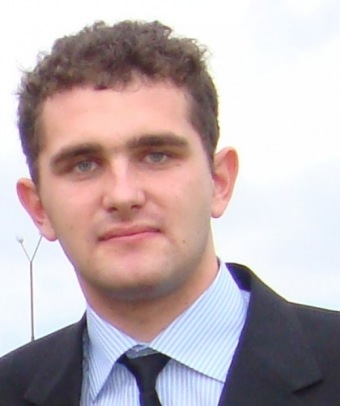 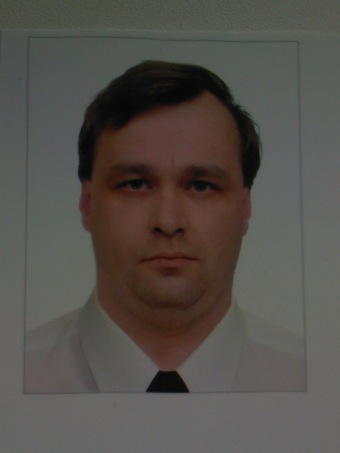 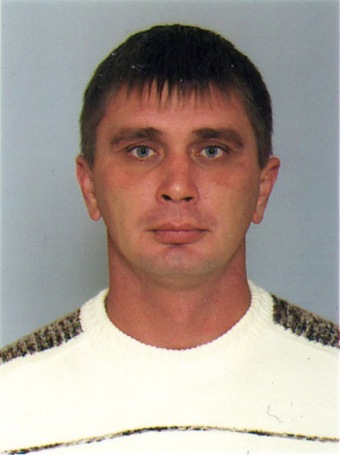 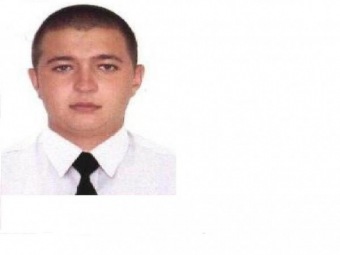 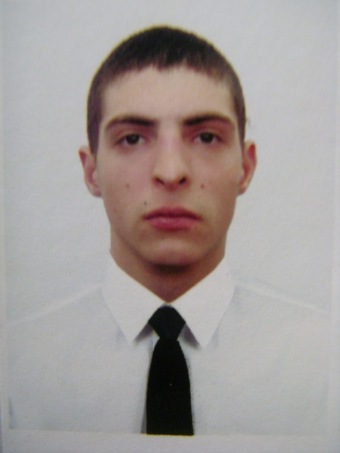 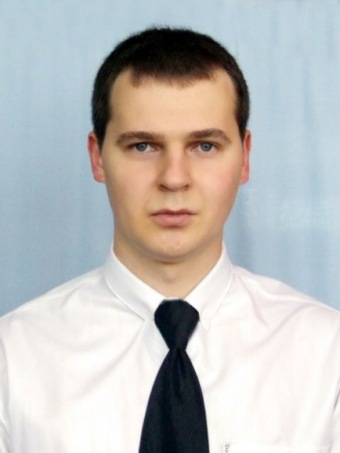 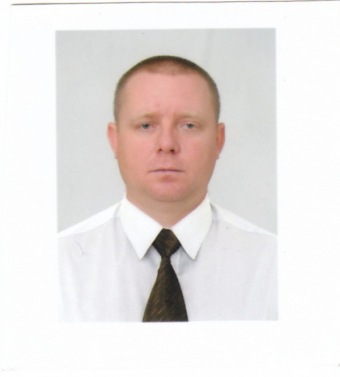 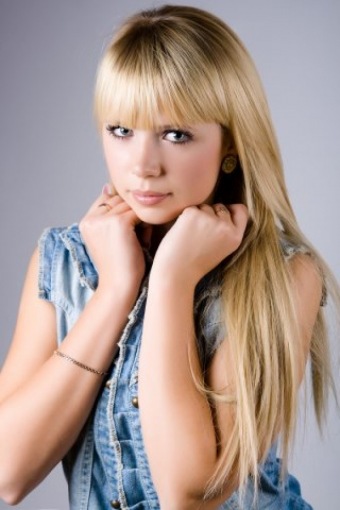 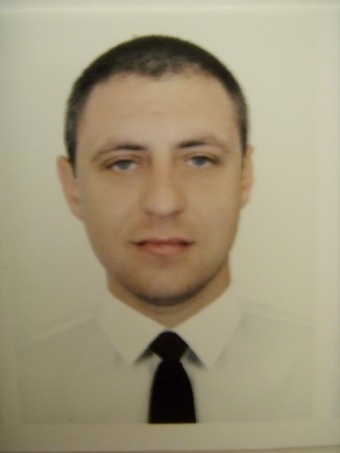 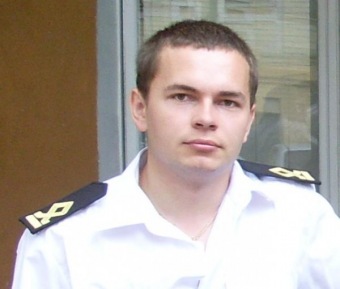 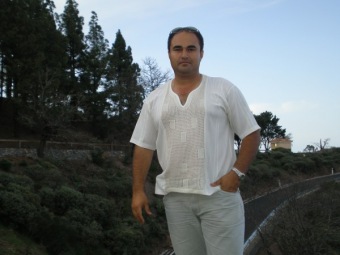 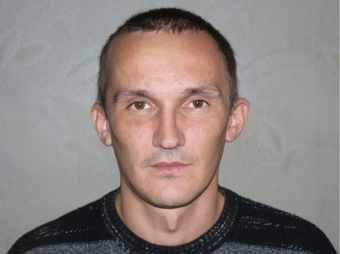 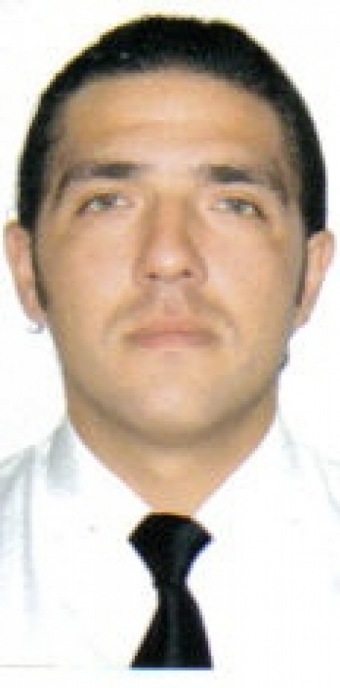 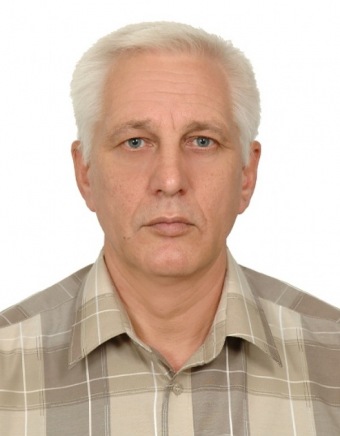 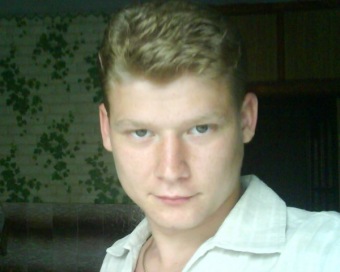 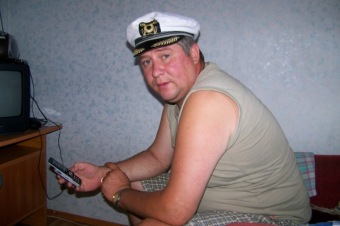 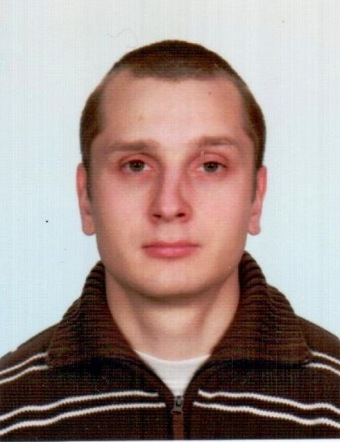 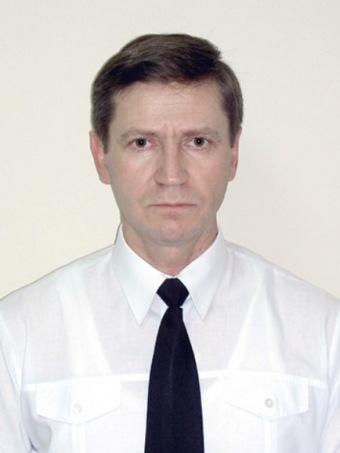 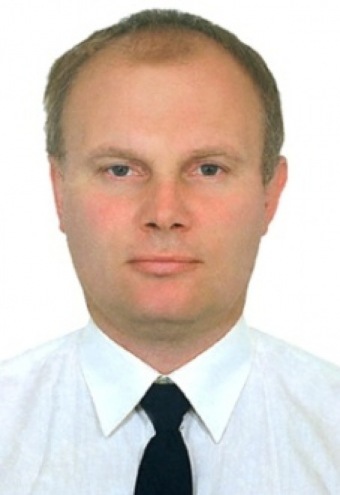 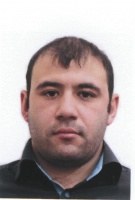 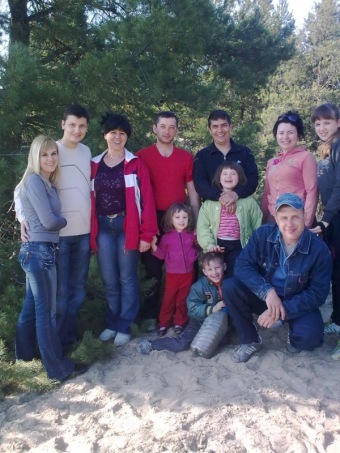 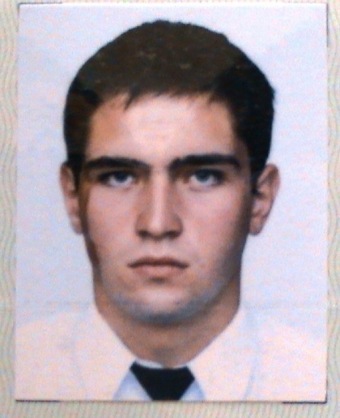 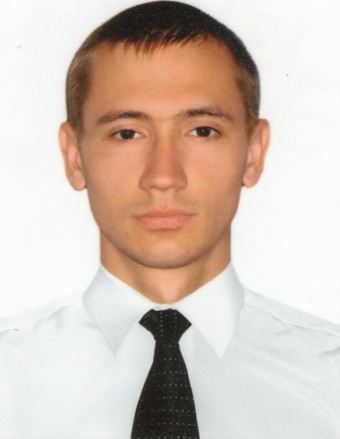 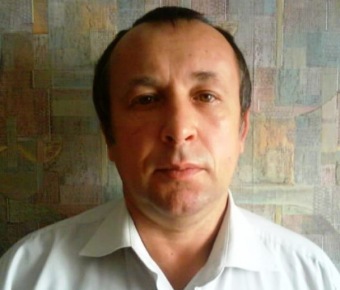 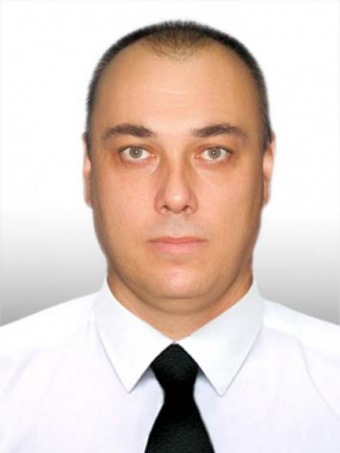 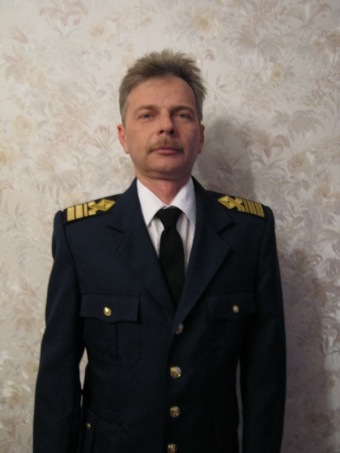 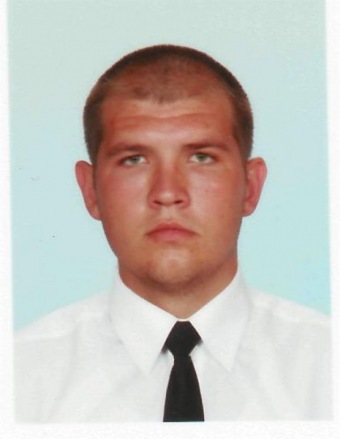 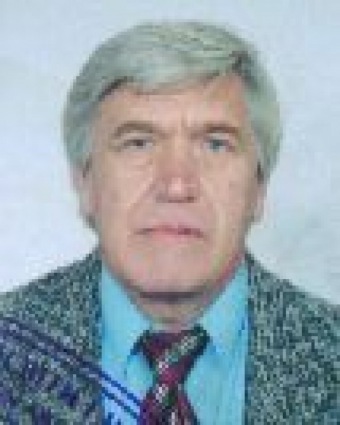 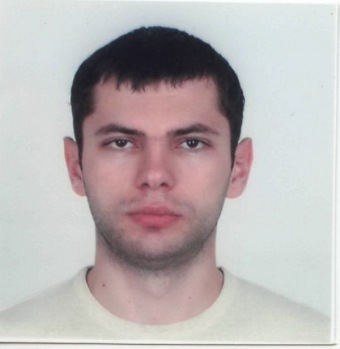 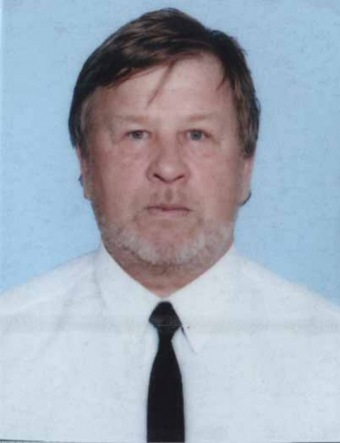 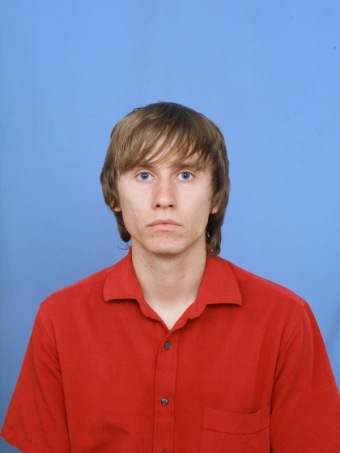 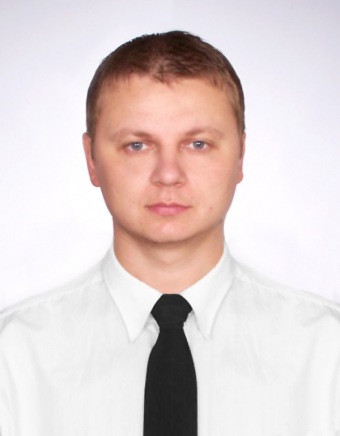 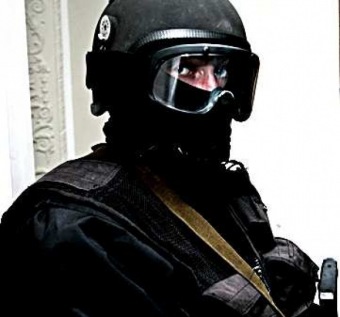 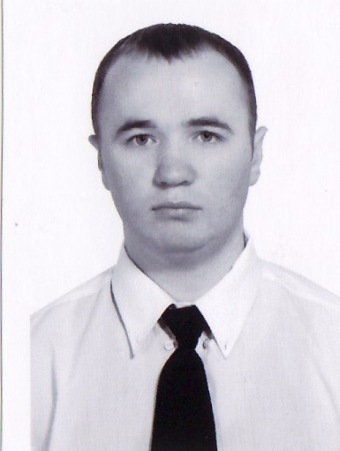 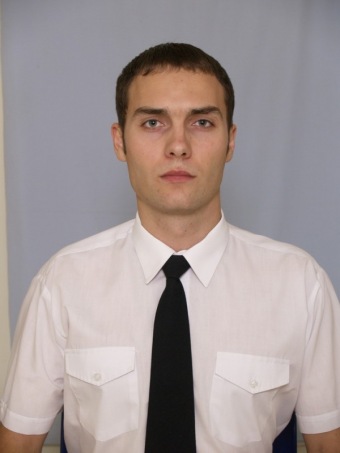 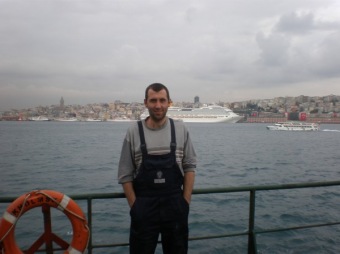 